Proszę wykonać karty pracy zgodnie z poleceniami. 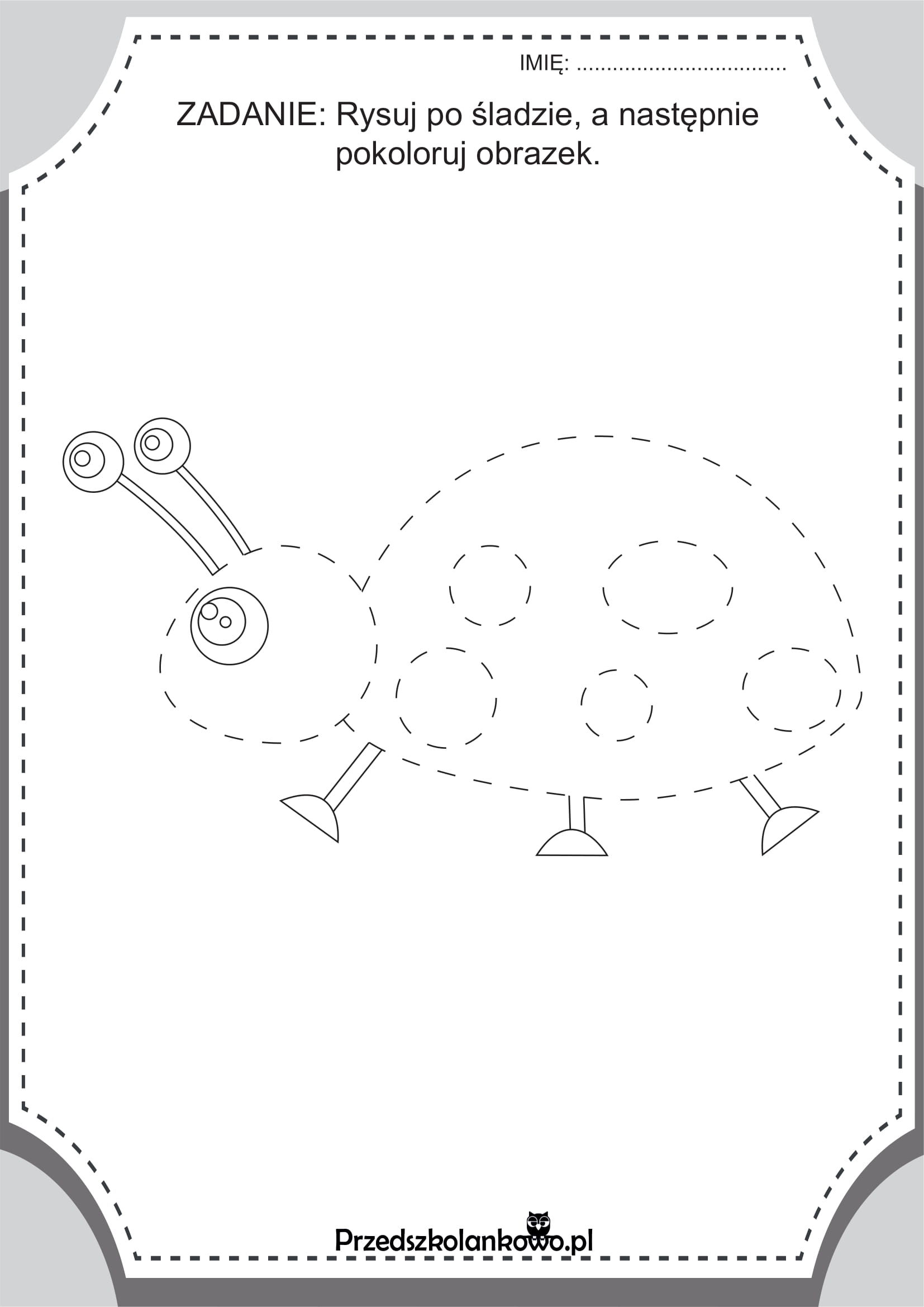 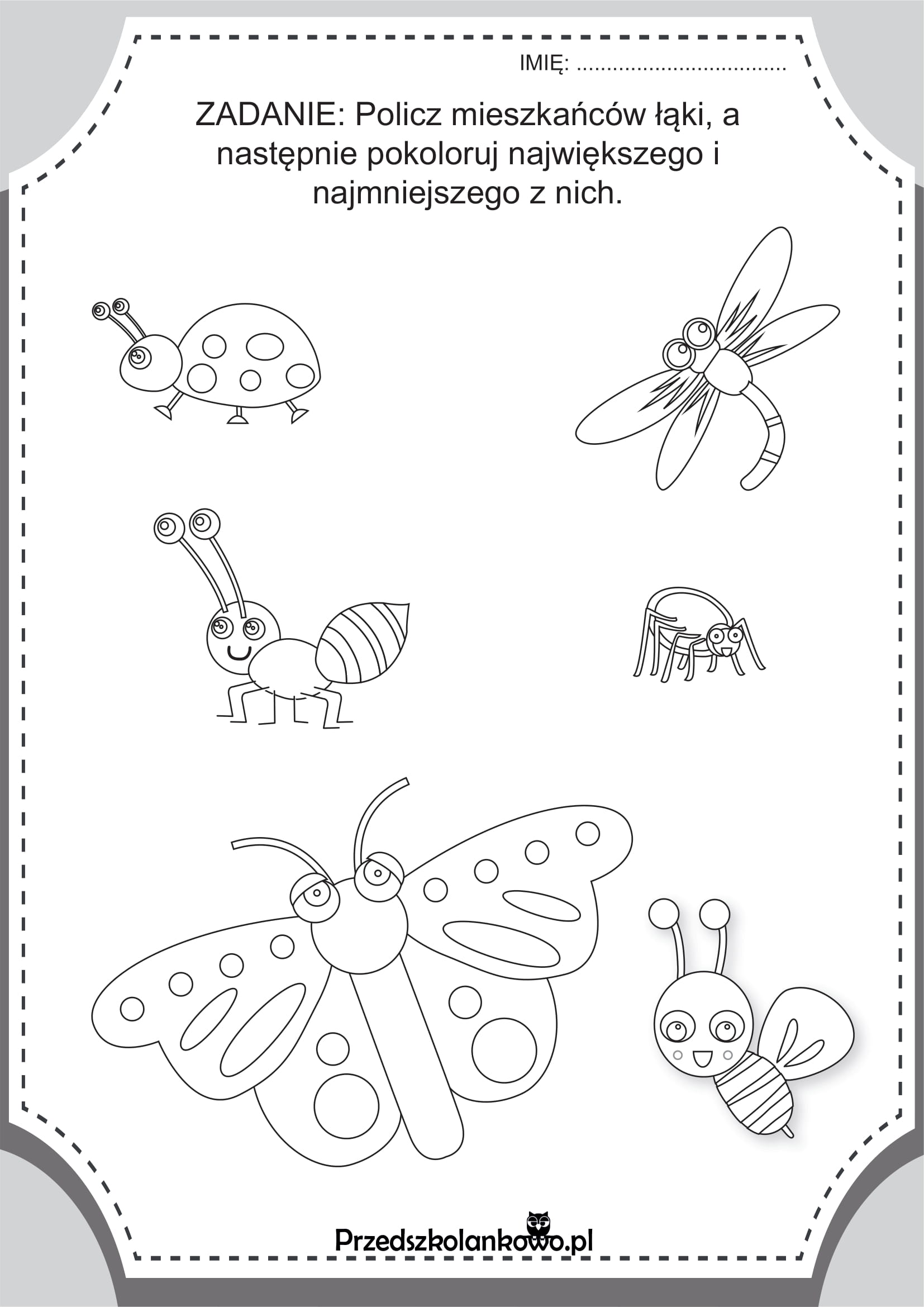 MATERIAŁ DO PRACY ZDALNEJ Z ZAKRESU POMOCY PSYCHOLOGICZNO PEDAGOGICZNEJTYDZIEŃ 14 – 17 KWIETNIA 2020ANNA OPRACOWAŁA: DOROTA WIŚNIEWSKA  USPRAWNIENIE MOTORYKI MAŁEJ I SŁUCHU 